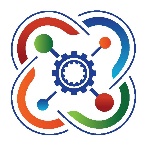            Кванториум КамчаткаАнкета на зачисление_________________________________________________________________________Отметьте, пожалуйста, направление занятий:Дополнительная информация:
(предпочтения о времени и днях проведения занятий)____________________________________________________________________________________________________________________________________________________________________________Как вы узнали о нас?____________________________________________________________________________________________________________________________________________________________________________Директору КГБУДО«Камчатский центр детского и юношеского технического творчества»А.А. Юхину_______________________________________________________________________________________________________________             (Ф.И.О. родителя, законного представителя ребёнка,               адрес, контактный телефон)заявление.Прошу Вас зачислить ________________________________________________________________________________________________________________(Ф.И.О., год рождения ребёнка)на обучение в 202_-202_ учебном году по программам детского технопарка «Кванториум-Камчатка».	Я уведомлен, что запись на обучение осуществляется через электронный портал «Навигатор дополнительного образования Камчатского края». Регистрацию на портале и подачу заявки на обучение пройду:               самостоятельно;	     с помощью сотрудников детского технопарка.	Прилагаю следующие документы:	1. Копию свидетельство о рождении (паспорта) ребенка.	2. Копию паспорта родителя (законного представителя).	3. Копию СНИЛС ребенка.4. Согласие на обработку персональных данных, фото- и видеосъемку.«___» ________________ 20___ год.			  ____________________                                                                                                              (подпись)ДОГОВОРоб оказании образовательных услугот «_____» _______________20____г.Общие положения	Краевое государственное бюджетное учреждение дополнительного образования «Камчатский центр детского и юношеского технического творчества», ведёт образовательную деятельность в соответствии с «Законом об образовании» РФ, Уставом, лицензией на право ведения образовательной деятельности, свидетельством государственной аккредитации.Краевое государственное бюджетное учреждение дополнительного образования «Камчатский центр детского и юношеского технического творчества» в лице директора Юхина Андрея Александровича, действующего на основании Устава, в дальнейшем именуемое «Кванториум», с одной стороны и законный представитель ______________________________________________________________________________________                                                                                                                                                                                  (Ф. И. ребёнка)______________________________________________________________________________________(Ф. И. О. законного представителя)в дальнейшем именуемый «Обучающийся» с другой стороны, заключили настоящий договор о нижеследующем:Предмет договора«Кванториум» осуществляет образовательный процесс «Обучающегося» в   соответствии с образовательной программой по выбранному направлению.Права и обязанности сторон«Кванториум» обязан осуществлять образовательный процесс «Обучающегося» и в соответствии с образовательной программой по выбранному направлению.«Кванториум» обязан предоставлять расписание занятий выбранного объединения. «Обучающемуся» и (или) родителям (законным представителям) на 1-е и 2-е полугодия соответственно, вовремя информировать «Обучающегося» и (или) родителей (законных представителей) об изменениях в расписании в течение учебного года.«Кванториум» обязан ознакомить «Обучающегося» и (или) родителей (законных представителей) с «Правилами поведения обучающихся» в краевом государственном учреждение дополнительного образования «Камчатский центр детского и юношеского технического творчества».«Кванториум» обязан контролировать образовательный процесс, методическую и воспитательную деятельность в объединении, выбранном «Обучающимся».«Кванториум» обязан сообщить «Обучающемуся» и (или) родителям (законным представителям) об увольнении педагога данного объединения, предложить обучение в другом объединении по выбранному направлению или, в случае невозможности замены, продолжить обучение в объединении по другому направлению.«Обучающийся» и (или) родители (законные представители) имеют право ознакомится с Уставом «Камчатского центра детского и юношеского технического творчества», «Правилами поведения обучающихся», лицензией на осуществление образовательной деятельности.  «Обучающийся» и (или) родители (законные представители) обязаны предоставить все документы, необходимые для зачисления в «Кванториум».«Обучающийся» обязан неукоснительно выполнять «Правила поведения обучающихся» в краевом государственном бюджетном учреждении дополнительного образования «Камчатский центр детского и юношеского технического творчества».«Обучающийся» и (или) родители (законные представители) обязаны своевременно, в письменной форме, предупредить педагога объединения о прекращении посещения занятий.Ответственность сторон«Кванториум» несёт ответственность за соблюдение правил и норм, обеспечивающих материально-техническое оснащение и безопасность образовательного процесса.«Обучающийся» и (или) родители (законные представители) ответственны за порчу имущества, принадлежащего «Кванториуму».«Обучающийся» и (или) родители (законные представители) несут ответственность за соблюдение «Правил поведения обучающихся» в краевом государственном бюджетном образовательном учреждении дополнительного образования детей «Камчатский центр детского и юношеского технического творчества».4. Срок действия договора4.1. Срок действия договора с «____»___________ 20____г. по «____» ____________20____г.Порядок разрешения споровСпоры и разногласия, которые могут возникнуть при исполнении настоящего договора, будут разрешаться путём переговоров и консультаций между сторонами.Заключительные положенияЛюбые изменения и дополнения к настоящему договору действительны лишь при условии, что они совершены в письменной форме и подписаны уполномоченными на то представителями сторон.Настоящий договор составлен в двух экземплярах. Оба экземпляра идентичны и имеют одинаковую силу. У каждой из сторон находится один экземпляр настоящего договора.Адреса и реквизиты сторон:                   «Кванториум»                                                                «Обучающийся»фио ребенкаДата рожденияАдрес проживанияШкола, класс, сменаФио материКонтактный телефонФио отцаКонтактный телефонСНИЛС ребенкапромробоквантумIt-квантумHi-tech-квантумАэроквантумГеоквантумПромдизайнквантумЭнерджиквантумДополнительные направления занятий:Дополнительные направления занятий:Технический английскийМатематикаШахматыКГБУДО «Камчатский Кванториум детского и юношеского технического творчества»683024, г. Петропавловск-Камчатский, ул. Ватутина 1 «В»Тел./факс: 23-13-92 / 26-43-54Эл. адрес: krctc@mail.kamchatka.ruИНН/КПП 4100004133/ 410101001л/сч 20386Ц36710 в УФК по Камчатскому краю г. Петропавловск-Камчатскийединый казначейский счет (кор/сч): 40102810945370000031казначейский счет: 03224643300000003800Отделение Петропавловск-Камчатский банка России// УФК по Камчатскому краю г. Петропавловск-КамчатскийБИК 013002402______________________________________________________________________________________________________________________________________________________________________________________________________________________________________________________________________________________________________________________________________________________________________________________________________________________________________________________________________________________________________________________________________________________________________________________________________________________________________________________Директор КГБУДО «КамчатскийКванториум детского и юношеского технического творчества» ___________ /А.А. Юхин/(подпись)М.П.Законный представитель_______________________________________________________(______________________)